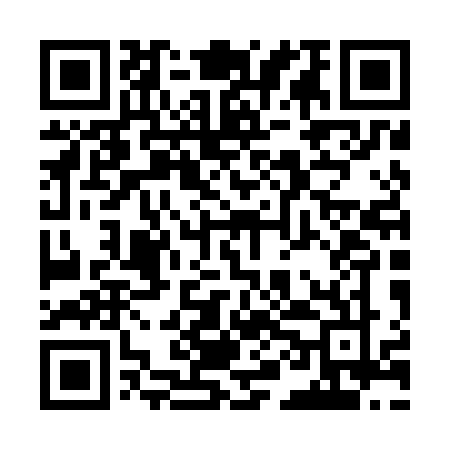 Ramadan times for Gubin, PolandMon 11 Mar 2024 - Wed 10 Apr 2024High Latitude Method: Angle Based RulePrayer Calculation Method: Muslim World LeagueAsar Calculation Method: HanafiPrayer times provided by https://www.salahtimes.comDateDayFajrSuhurSunriseDhuhrAsrIftarMaghribIsha11Mon4:314:316:2412:114:035:595:597:4512Tue4:284:286:2112:114:056:016:017:4713Wed4:264:266:1912:104:066:036:037:4914Thu4:234:236:1712:104:086:056:057:5115Fri4:214:216:1412:104:096:066:067:5316Sat4:184:186:1212:104:106:086:087:5517Sun4:164:166:1012:094:126:106:107:5718Mon4:134:136:0812:094:136:116:117:5919Tue4:114:116:0512:094:156:136:138:0120Wed4:084:086:0312:084:166:156:158:0321Thu4:054:056:0112:084:176:176:178:0522Fri4:034:035:5812:084:196:186:188:0723Sat4:004:005:5612:084:206:206:208:0924Sun3:573:575:5412:074:216:226:228:1125Mon3:553:555:5112:074:236:246:248:1326Tue3:523:525:4912:074:246:256:258:1527Wed3:493:495:4712:064:256:276:278:1728Thu3:463:465:4412:064:276:296:298:2029Fri3:443:445:4212:064:286:306:308:2230Sat3:413:415:4012:054:296:326:328:2431Sun4:384:386:371:055:307:347:349:261Mon4:354:356:351:055:327:357:359:282Tue4:324:326:331:055:337:377:379:313Wed4:294:296:311:045:347:397:399:334Thu4:264:266:281:045:357:417:419:355Fri4:234:236:261:045:377:427:429:376Sat4:204:206:241:035:387:447:449:407Sun4:174:176:211:035:397:467:469:428Mon4:144:146:191:035:407:477:479:449Tue4:114:116:171:035:417:497:499:4710Wed4:084:086:151:025:437:517:519:49